Emergency Support Function (ESF) #11 Annex Agriculture and Natural Resources [INSERT NAME OF COUNTY]Emergency Operation Plan (EOP) ESF Annex {Template}[INSERT MONTH AND YEAR]DISCLAIMERThis template was created by the Indiana Department of Homeland Security (IDHS) to assist Indiana County Emergency Management Agencies (EMAs) and their stakeholders in the development of their County Emergency Support Function (ESF) annex. This template provides SAMPLE language based off the State ESF Annex, but IDHS has tailored it for a more county-specific approach. We have included charts and layout diagrams to assist county Emergency Managers with identifying and documenting their specific needs for the update of their ESF Annex. This template is constructed off the State of Indiana’s Emergency Operations Plan and ESF Annex and follows FEMA CPG 101 guidance. This template can be scaled up or down and modified to follow each county’s unique organizational structure, activation protocol, threat and hazard assessments, and current capability and capacity gaps. This template follows all federal, state and Emergency Management Accreditation Program (EMAP) guidance. IDHS welcomes feedback on this template. Our goal is to provide our county stakeholders with best practices and the most comprehensive product for our county EMAs and stakeholders in their planning initiatives.  REMOVE THIS PAGE PRIOR TO PUBLISHING COUNTY DOCUMENTpLANNING AGENCIESWithin each Emergency Support Function (ESF) annex, the designation of primary, supporting, or non-governmental agencies are identified as the whole community planning committee. These determinations are based on their authorities, resources, and capabilities to the ESF. The primary agency point of contact (POC) identifies the appropriate support agencies that fall under this plan. The primary agency POC collaborates with each entity to determine whether they have the necessary resources, information, and capabilities to perform the required tasks and activities within each phase of emergency management. This includes activations in the Emergency Operations Center (EOC) and impacted areas. Though an agency may be listed as a primary agency, they do not control or manage those agencies identified as supporting agencies. The agencies listed below are members of the Whole Community Planning Committee for this annex.Primary AgencyIndiana State Board of Animal Health (BOAH) Supporting Agencies PURPOSE, SCOPE, SITUATION, AND ASSUMPTIONSPurpose The purpose of the Agriculture and Natural Resources Emergency Support Function (ESF #11) is to provide the resources and personnel to meet the agriculture and natural resources related needs of the county before, during, and after emergency or disaster events. Such events may significantly impact the ability of county and local jurisdictions to effectively ensure the safety and security of the commercial food supply and provide for the safety and well-being of companion animals and livestock during an emergency response or evacuation situation. ESF #11 also coordinates the control and eradication of any highly contagious or economically devastating outbreak of an animal/zoonotic, plant, or pest disease.  The mission of BOAH is to prevent and suppress contagious and infectious diseases among the livestock; to enhance Indiana’s economy by protecting Hoosiers’ investment in animal agriculture, wildlife, horses, and companion animals; to protect public health by preventing and controlling the spread of animal diseases, such as rabies, which pose a threat to people; to maintain a vital link in a safe food supply through the state meat and poultry and dairy inspection programs; and to help people and their animals who are victims of large-scale disasters. Scope [INSERT NAME OF COUNTY] and the EOC recognizes 15 ESFs, and this annex focuses on ESF #11. ESF #11 includes five primary functions: Providing Nutrition Assistance: Includes working with State and Federal agencies to determine nutrition assistance needs, obtain appropriate food supplies, and arrange for delivery of the supplies. These efforts are coordinated by the State of Indiana and U.S. Department of Agriculture (USDA), and Food and Nutrition Service (FNS).Responding to Animal and Plant Diseases and Pests: Includes implementing an integrated federal, state, tribal, and local response to an outbreak of a highly contagious or economically devastating animal/zoonotic disease, or an outbreak of a harmful or economically significant plant pest or disease. ESF #11 ensures, in coordination with ESF #8 – Public Health and Medical Services, that animal/veterinary issues in natural disasters are supported. These efforts are coordinated by USDA’s Animal and Plant Health Inspection Service (APHIS). Ensuring the Safety and Security of the Commercial Food Supply: Includes the execution of routine food safety inspections and other services to ensure the safety of food products that enter commerce. This includes the inspection and verification of food safety aspects of slaughter and processing plants, products in distribution and retail sites, and imported facilities at ports of entry; laboratory analysis of food samples; control of products suspected to be adulterated; plant closures; foodborne disease surveillance; and field investigations. These efforts are coordinated by USDA’s Food Safety and Inspection Service (FSIS). Protecting NCH Resources: Includes appropriate response actions to preserve, conserve, rehabilitate, recover, and restore NCH resources (natural and cultural resources and historic properties). This includes providing post-event baseline assessments of damages and providing technical assistance and resources for assessing impacts of response and recovery activities to NCH resources. These efforts are coordinated by the Department of Interior (DOI). Providing for the Safety and Well-Being of Household Pets: Supports the Department of Homeland Security (DHS)/ Federal Emergency Management Agency (FEMA) together with ESF #6 – Mass Care, Emergency Assistance, Housing, and Human Services; ESF #8 – Public Health and Medical Services; ESF #9 – Search and Rescue; and long-term community recovery to ensure an integrated response that provides for the safety and well-being of household pets. Situation In the event [INSERT NAME OF COUNTY] determines the need for ESF #11 regarding any of the four phases of emergency management, the Indiana State Board of Animal Health (BOAH) will act as the primary agency. Certain food or plant emergencies may be tasked to the appropriate state agency. ESF #11 will be responsible for implementing internal SOPs and/or SOGs and protocols to ensure adequate staffing and administrative support for both field operations and coordination efforts in the EOC. ESF #11 personnel will coordinate the activation of food, agriculture, and natural resources assets to fulfill specific mission assignments that support essential activities in prevention, protection, mitigation, response, and recovery efforts. Effective response, as well as ongoing support efforts, will be contingent upon the availability of resources and the extent/impact of the incident upon the county. Hazard and Threat AssessmentsThere are several plans and preparedness assessments the county uses to identify and evaluate local threats, hazards, risks, capabilities, and gaps.  The National Preparedness Goal (NPG) has identified 32 core capabilities tied to the 5 Mission Areas of Protection, Prevention, Mitigation, Response and Recovery. Table 1 provides a detailed list of each of the capabilities based on five mission areas. The highlighted capabilities are associated with this annex.table 1. mission areas and core capabilitiesCapability Assessment - Core Capabilities The following table lists the core capability actions that ESF #11 directly supports. TABLE 2. ESF #11 CORE CAPABILITY ACTIONSPlanning Assumptions[ADD, REMOVE, OR CHANGE TO COUNTY DETAILS OR PROTOCOLS]Local governments are primarily responsible for the welfare of individuals and animals within their jurisdictions. The animal control agency is typically the local-level authority that has jurisdiction for non-disease animal emergency management issues within a given community. Support for local jurisdictions will be implemented through ESF #11 when they are overwhelmed, have depleted, or anticipate depleting their resources. Government commodities may be released under authorization by the USDA when a federal disaster declaration is in place to meet the immediate needs of survivors. Most animal and agriculture emergency response resources and assets are owned and controlled by the private sector and non-governmental organizations (NGOs). Indiana has a limited capacity of resources and will rely heavily on NGO and private industry contribution. Animal and agricultural health responses will be conducted in collaboration with state and federal authorities and private industries. Local authorities will need to inspect agricultural production facilities and distributors following a disaster to determine their capacity to operate safety and to ensure they do not pose a risk to public health and the environment. Actions taken during an emergency threatening the environment or cultural and historic resources will be done in collaboration with the appropriate local, state, and tribal agencies. Indiana’s Veterinary Medical Reserve Corps (VMRC)/ Animal Surveillance and Emergency Response Team (ASERT) will activate under a Governor-declared disaster. ESF #11 will work with the Red Cross and ESF #6 representatives to assist with sheltering pets. CONCEPT OF OPERATIONSGENERAL CONCEPT The role of [INSERT NAME OF COUNTY] during emergency response is to supplement local efforts before, during, and after a disaster or emergency. If the county anticipates that its needs may exceed its resources, the EMA Director can request assistance from other counties through mutual aid agreements and/or from the state government.ESF #11 shall deploy personnel and resources to areas potentially impacted by emergencies or disasters. Assets and functions should be prioritized to manage and support the immediate and long-term needs of county and local jurisdictions.ESF #11 shall activate; deploy, and organize personnel and resources based upon:Pre-established policies, procedures, and practicesIntegration into the overall Emergency Operations Plan (EOP)/CEMPThe level of support required by other state and local ESFsESF #11 shall ensure and promote a common operating picture (COP) through communicating with all ESFs and the Emergency Operations Center (EOC) Operations Section. OPERATIONAL PRIORITIES DURING RESPONSE AND RECOVERY OPERATIONSLife, safety, and health (highest priority)Incident stabilization Protection of property, economy, and the environmentRestoration of essential infrastructure, utilities, functions, and services Unity of effort and coordination among appropriate stakeholdersactivation of county emergency operations centerThe Emergency Operations Center (EOC) is the primary hub for [INSERT NAME OF COUNTY]’s emergency support and coordination efforts to gather and disseminate event information, respond to requests for assistance from counties and state departments, identify and coordinate priority actions and allocate resources. The activation of the EOC begins with the activation of the Emergency Operations Plan (EOP) Base Plan and, if directed, this annex. The activation of the EOP establishes the emergency operations framework and structure needed to deliver coordinated emergency In most cases, the decision to activate will be made by the Chairman of the Board of Commissioners (their successor), the [Insert County EM Agency Name] Director or their deputies. The following are considerations for activating the EOC: An incident has occurred that has the potential for rapid escalation.The emergency will be of a long duration and requires sustained coordination.Major policy decisions may be required.The volume of county requests for assistance is increasing and expected to continue.Pre-deployment of state or local assets is occurring in anticipation of the emergency.Managing the situation requires urgent, high-level, non-routine coordination among multiple jurisdictions, county departments or other external agencies. [INSERT NAME OF COUNTY] shall communicate and collaborate with other response/support agencies and integrate their response plans into the overall response.Activation of the EOC will be advantageous to the successful management of the event.  The EOC is managed by [INSERT NAME OF COUNTY] and is the physical location where multi-agency coordination occurs whether it is at the primary or alternate undisclosed sites. The EOC can be configured to expand or contract as necessary to respond to the different levels of incidents requiring county assistance. The EOC has designated four activation levels as outlined in Table 3. Each elevated level assumes the requirements and conditions of the previous, lower activation level. During an EOC activation, ESFs may be activated depending on the incident and activation level.  During a disaster response, each county ESF representative in the EOC will remain under the administrative control of his/her agency head; however, he/she will function under the supervision of the EOC Manager. Notification of activation will be made via phone, email, and/or text message. table 3. STATE EOC RESPONSE ACTIVATION LEVELSdemobilization OF THE EOC Demobilization is the process by which facilities scale back their emergency operations as the objectives set by leadership are achieved. This usually entails the release of the ESF representation involved in response operations as objectives are accomplished and the need for their participation diminishes. Part of the demobilization process ensures that all paperwork, such as personnel evaluations, equipment time records, personnel time records, accident reports, and mechanical inspections have been completed and are accurate. Demobilizing the most expensive excess equipment and resources first saves funding.
Figure 1 - Incident Command Structure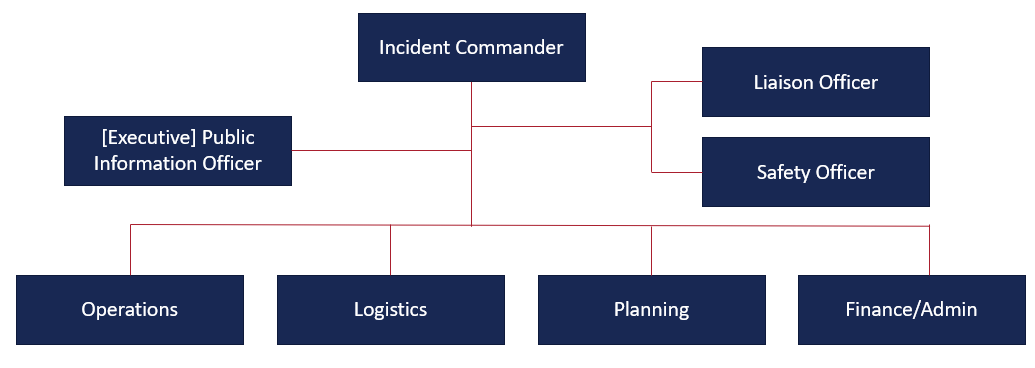 RESOURCE SUPPORT During an incident, requests for resource support originate from the site Incident Command (IC), Area Command (AC), or Unified Command (UC) and are directed to the local emergency management agency (EMA). As local resource capabilities become overwhelmed, the local jurisdiction’s EMA requests support from the State EOC based on the projected needs of the local Incident Action Plan (IAP). A request exceeding State capability can be fulfilled using mutual aid, federal assistance, or other appropriate means.  The State Resource Request Process as outlined in Figure 2, is designed to meet the varying needs of local jurisdictions throughout the life of an emergency event. The process may require alteration, activation of mutual-aid agreement(s), or assistance from federal agencies as needed.  State resources may also be requested by local jurisdictions for activation in exercises, testing or training. Participation in these activations allows for the continued development and improvement of public safety programs and resources.FIGURE 2. STATE RESOURCE REQUEST PROCESS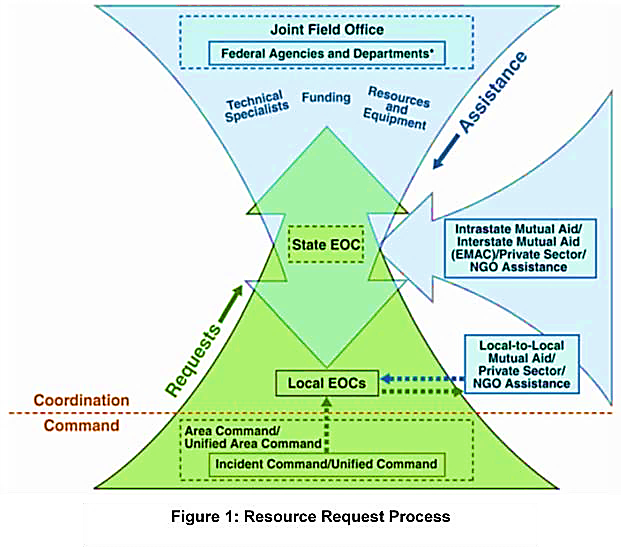 INCLUSION, ACCESS, AND FUNCTIONAL NEEDS[INSERT NAME OF COUNTY] works with public, private, and non-profit organizations to build a culture of preparedness and readiness for emergencies and disasters that goes beyond meeting the legal requisites of people with disabilities as defined by the most current version of the Americans with Disabilities Act (ADA) or for individuals with access and functional needs. [INSERT NAME OF COUNTY] integrates the Federal Emergency Management Agency’s (FEMA)’s access and functional needs guidance, which identifies an individual’s actual needs during an emergency and awareness of not using negative labels such as “handicapped,” “crippled,” or “abnormal.” 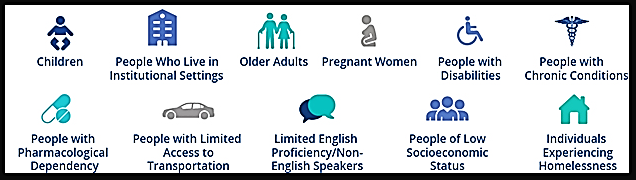 This annex planning guidance is inclusive as it also encompasses people with temporary needs or those who do not identify themselves as having a disability. This includes women who are pregnant, children, older adults, individuals with limited English communication, people with limited transportation access and those with household pets and service animals. Additional awareness which helps ensure inclusive emergency preparedness planning include addressing the needs of children and adults in areas such as:SELF-DETERMINATION – Individuals with access and functional needs are the most knowledgeable about their own needs.NO “ONE-SIZE-FITS-ALL” – Individuals do not all require the same assistance and do not all have the same needs. EQUAL OPPORTUNITY, INTEGRATION AND PHYSICAL ACCESS – All individuals must have the same opportunities to benefit from emergency programs, services, and activities. NO CHARGE – Individuals with access and functional needs may not be charged to cover the costs of measures necessary to ensure equal access and nondiscriminatory treatment.EFFECTIVE COMMUNICATION – Individuals must be given information that is comparable in content and detail to the information given to those without functional needs. For more information, please refer to the indiana Access and Functional Needs Annex.ORGANIZATION AND ASSIGNMENT OF RESPONSIBILITIESThis section describes how ESF #11 – Agriculture and Natural Resources relates to other elements of the whole community. Basic concepts that apply to all members of the whole community include State, Tribal Territorial, Insular Area Governments, Private Sector and Non-Governmental Organizations (NGOs). Each primary and supporting agency shall maintain internal SOPs and/or SOGs or other documents that detail the logistical and administrative priorities deemed necessary to assist in overall prevention, protection, mitigation, response, and recovery operations.Specific roles and responsibilities of primary and supporting agencies during an incident or event are described below. Tasks include but are not limited to:Primary Agency Responsibilities Help identify county food, agriculture, and natural resources assets to assist in critical functions and tasks before, during, and after emergency events and disaster situations. Coordinate the recovery, restoration, and safety of food, agriculture and natural resources infrastructure impacted by potential hazards or disaster events. Identify who is responsible for training of essential personnel who may be called upon to work in potentially impacted areas. Coordinate the management of the financial aspects of ESF #11. Work with other state and local food, agriculture, and natural resources departments to assess overall damage in impacted areas and identify resource gaps that may exist. Coordinate and implement emergency-related response and recovery functions, as required, under statutory authority. 
Supporting Agency ResponsibilitiesAssist in prevention, protection, mitigation, response, and recovery operations when requested by [INSERT NAME OF COUNTY] or the designated ESF primary agency. Participate, as needed, in the EOC supporting overall coordination of food, agriculture and natural resources assets and personnel during response and/or recovery operations. Develop and implement policies, protocols, SOPs and/or SOGs, checklists, or other documentation necessary to carry-out mission essential tasks. Assist in developing situation reports and readiness assessments that will provide for an accurate COP. Participate in training and exercises aimed at continuous improvement of prevention, protection, mitigation, response, and recovery capabilities. Identify new equipment, technologies, or capabilities required to prepare for or respond to new or emerging threats and hazards. Provide information or intelligence regarding trends and challenges to [INSERT NAME OF COUNTY]’s food, agriculture, and natural resources response capability. EOC ESF #11 Responsibilities Please see primary agency responsibilities above and additional responsibilities below: Activated and staffed in the EOC. Indiana Board of Animal Health (BOAH) fills this role.Liaisons between the EOC and JIC.Follows the ESF #11 EOC Just-in-Time Training checklist when you arrive to the EOC.Provide training to essential personnel who may be called upon to work in potentially impacted areas.Manage the financial aspects of ESF #11.FIGURE 3. state emergency operations center organizational structure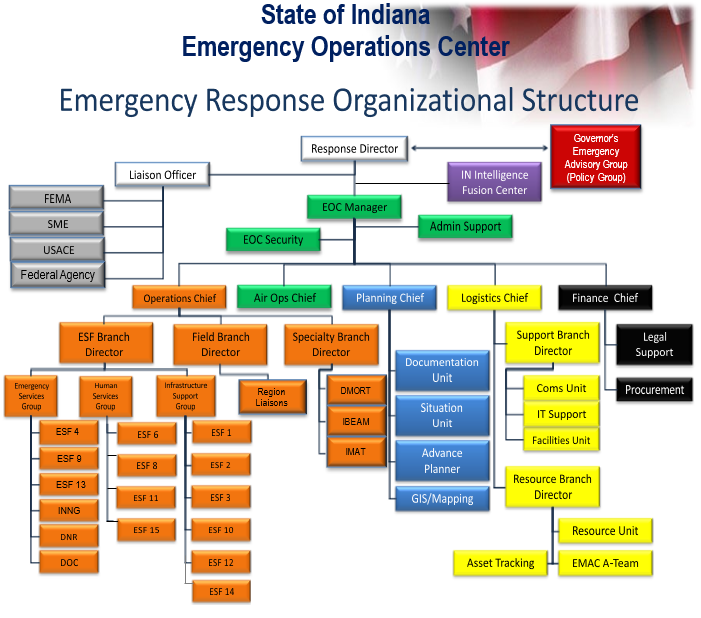 Emergency Support Function GENERAL TasksThe following tables are comprised of essential tasks that may need to be completed by ESF #11 in all phases of emergency management. These tasks have been created as a guide to follow for the primary and support agencies of ESF #11. They have been developed as a tool to address potential challenges and unique risks that may be faced during times of emergency and disaster here in [INSERT NAME OF COUNTY]. It will be the responsibility of ESF #11 to ensure the tasks outlined here are accurate and reflect their overall ability to manage, support and deploy resources. Please note, that the mission areas of Prevention and Protection have replaced the Preparedness mission area.table 4. esf #11 PREVENTION tasks table 5. esf #11 PROTECTION tasks Table 6. ESF 11 Mitigation Taskstable 7. esf #11 response tasks table 8. esf #11 RECOVERY tasks lifeline and esf ojectives and tasks timeline Table 9. ESF #11 tasks for Safety and Security Table 10. ESF #11 Tasks for Health and Medical Table 11. ESF #11 TAsks for Communications Table 12. ESF #11 Tasks for Food, water, and Sheltering Table 13. ESF #11 general tasksappendix a - COMMUNITY LIFELINES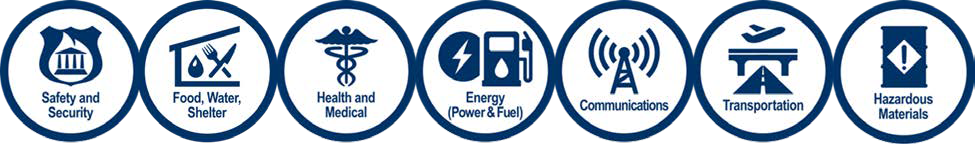 Lifelines are services that enable the continuous operation of critical government and business functions and are essential to human health and safety or economic security. Stabilizing community lifelines is the primary effort during response activities.ESFs deliver core capabilities to stabilize community lifelines for an effective response.The seven community lifelines represent only the most basic services a community relies on and which, when stable, enable all other activity within a community. The lifelines are designed to enable emergency managers, infrastructure owners and operators, and other partners to analyze the root cause of an incident impact and then prioritize and deploy resources to effectively stabilize the lifeline. This construct maximizes the effectiveness of federally supported, state managed, and locally executed response. Similar to the ESFs, other whole community organizations can work together to stabilize lifelines and meet disaster needs.  The community lifelines do not directly cover all important aspects of community life that can be affected by an incident, including impacts to natural, historical, and cultural resources. For example, financial and economic issues important to the life and safety of affected individuals may also arise indirectly from impacts to lifelines during an incident. If disrupted, rapid stabilization of community lifelines is essential to restoring a sense of normalcy. Recent disasters have illuminated two underlying features of community lifelines that highlight opportunities to strengthen response planning and operations.First, community lifelines are interdependent and vulnerable to cascading failures. For example, communications and electric power systems rely on each other to function; severe damage to one will disrupt the other. Most lifelines also rely on complex supply chains. Water and wastewater service depend on the resupply of a broad array of chemicals and—if power goes out—fuel for emergency generators. However, in a severe natural or human-caused incident, those supply chains themselves may be broken.Second, community lifeline stabilization relies on businesses and infrastructure owners and operators who have the expertise and primary responsibility for managing their systems in emergencies. Accordingly, [INSERT NAME OF COUNTY] is working with developing planning coordination mechanisms needed to enable the private sector to play a larger, more comprehensive role in preparedness and response activities. The community lifelines are composed of multiple components that encompass infrastructure, assets, and services.TABLE 14. COMMUNITY LIFELINE COMPONENTS AND SUB-COMPONENTSTABLE 15. INDIANA LIFELINES / ESF / CORE CAPABILITIES CROSS WALKTable 16. Organizations that support ESF #11 during response COLORS INDICATE LIFELINE OR COMPONENT STATUSSTABLE: GreenMinimal or no disruption in services to survivorsNote: Green components may still be severely impactedSTABILIZING: YellowDisruption to services provided by component capabilities is causing limited impacts to response efforts and survivors.A solution to the disruption has been identified, and has it been converted into a plan of action, resourced, and implemented.Limiting factors may inhibit response.UNSTABLE: RedDisruption to services provided by component capabilities is causing significant impacts to response efforts and survivors.Requirements and solutions are not identified and/or there is no plan to deliver the solutions.Significant limiting factors may inhibit response.UNKNOWN: GreyImpacts are unknown and/or extent of situation or necessary response is unknown.ASSIGNING A LIFELINE STATUSAssign lifeline statuses as incident circumstances evolve and through the course of response operations.Stabilization targets will provide the baseline against which lifelines can be compared.The flowchart shows an example of how responders may think through assigning lifelines a color status.FIGURE 4. STATUS ASSIGNMENT FLOWCHART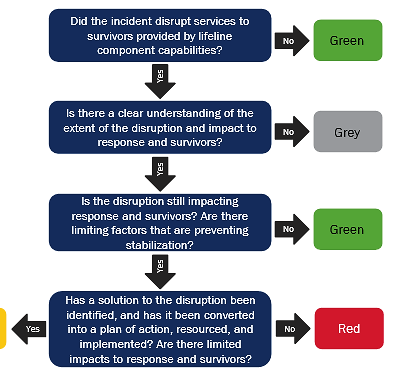 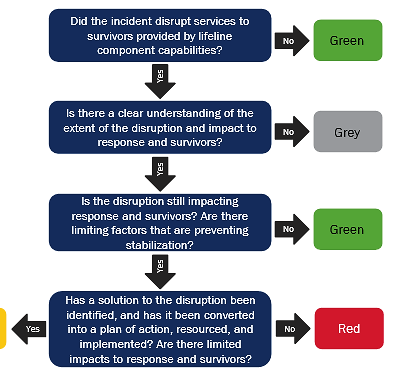 APPENDIX B - AUTHORITIES Local JurisdictionIndiana Code 36-1-3, Home Rule Indiana’s Home Rule grants municipalities the ability to govern themselves as them deem fit.[ADd OR CHANGE TO COUNTY DETAILS OR PROTOCOLS]StateExecutive Order 17-02, January 2017The Director of IDHS shall act as the chairperson of the Governor’s Emergency Advisory Group.Indiana Code 10-19-2, Department of Homeland Security EstablishedThe Indiana Department of Homeland Security was established, and the governor shall appoint an executive director.Federal	National Incident Management System (NIMS), October 2017NIMS provides a consistent nationwide template for partners to work together to prevent, protect against, respond to, recover from, and mitigate the effects of incidents. Robert T. Stafford Disaster Relief and Emergency Assistance Act, August 2016 The Stafford Act is a United States federal law that provides a means of natural disaster assistance for state and local governments. Sandy Recovery Improvement Act, 2013The Sandy Recovery Improvement Act is a law that authorizes changes to the way FEMA delivers disaster assistance.Post-Katrina Emergency Management Reform Act, 2006The Post-Katrina Emergency Management Reform Act provides FEMA guidance on its mission and priorities; including its partnership with state and local governments.  APPENDIX C – REFERENCE LIST[ADD, REMOVE, OR CHANGE TO COUNTY DETAILS OR PROTOCOLS]APPENDIX D – ACRONYMS[ADD, REMOVE, OR CHANGE TO COUNTY DETAILS OR PROTOCOLS]APPENDIX E – DEFINITIONS[ADD, REMOVE, OR CHANGE TO COUNTY DETAILS OR PROTOCOLS][Insert supporting agencies/organizations]PREVENTIONPROTECTIONMITIGATIONRESPONSERECOVERYPlanningPlanningPlanningPlanningPlanningPublic Information and WarningPublic Information and WarningPublic Information and WarningPublic Information and WarningPublic Information and WarningOperational Coordination Operational Coordination Operational Coordination Operational Coordination Operational Coordination Intelligence and Information SharingIntelligence and Information SharingCommunity ResilienceInfrastructure SystemsInfrastructure SystemsInterdiction and DisruptionInterdiction and DisruptionLong-Term Vulnerability ReductionCritical TransportationEconomic RecoveryScreening, Search and Detection Screening, Search and Detection Risk & Disaster Resilience AssessmentEnvironmental Response/Health and SafetyHealth and Social ServicesForensics and AttributionAccess Control and Identify VerificationThreats and Hazards IdentificationFatality Management ServicesHousingCybersecurityFire Management and Suppression Natural and Cultural ResourcesRisk Management for Protection Programs and ActivitiesLogistics and Supply Chain ManagementSupply Chain Integrity & SecurityMass Care ServicesPhysical ProtectiveMass Search and Rescue OperationsOn-Scene Security, Protection, & Law EnforcementOperational CommunicationsPublic Health, Healthcare, and Emergency ServicesSituational AssessmentCORE CAPABILITYESF #11 – AGRICULTURE AND NATURAL RESOURCES LOGISTICS AND SUPPLY CHAIN MANAGEMENTNutrition and Food Assistance: Determines nutrition assistance needs. Identifies and obtains appropriate food supplies. Arranges transportation for food supplies. Authorizes the Disaster Supplemental Nutrition Assistance Program. NCH Resources Protection: Coordinates NCH resources identification and vulnerability assessments. Facilitates development and application of measures and strategies to protect, preserve, conserve, rehabilitate, stabilize, and guide the recovery of NCH resources. Assists in emergency compliance with relevant Federal environmental laws, such as emergency permits/consultation for natural resources use or consumption, during emergency response activities. Manages, monitors, and assists in or conducts response actions to minimize damage to NCH resources. Provides assistance and expertise in addressing impacts to properties of traditional religious and cultural importance. Provides up-to-date geospatial data related to impacted NCH resources and develops and provides standard operating procedures for collecting NCH digital data, conducting GIS analyses, and disseminating geospatial products, such as maps, related to NCH resources. Provides incident management teams, such as the National Park Service Museum Emergency Response Team, to assist in NCH resource response actions. PLANNINGConduct a systematic process engaging the whole community, as appropriate, in the development of executable strategic, operational, and/or community-based approaches to meet defined objectives. OPERATIONAL COORDINATIONEstablish and maintain a unified and coordinated operational structure and process that appropriately integrates all critical stakeholders and supports the execution of core capabilities. PUBLIC INFORMATION AND WARNINGDeliver coordinated, prompt, reliable, and actionable information to the whole community through the use of clear, consistent, accessible, and culturally and linguistically appropriate methods to effectively relay information regarding any threat or hazard, and as appropriate, the actions being taken, and the assistance being made available. MASS CARE SERVICESNutrition Assistance: Determines nutrition assistance needs. Identifies and obtains appropriate food supplies. Arranges transportation for food supplies. Authorizes the Disaster Supplemental Nutrition Assistance Program. NCH Resources Protection: Assists in data collection and information analysis to inform decisions on placement of temporary housing sites and staging areas and mitigate possible damage to natural and cultural resources. Conducts surveys of wetlands, archeological sites, and biological assessments to assist with evaluating sites to inform planning and operational decisions. Animal (including Household Pets and Service Animal) Mass Care and Emergency Assistance: Supports ESF #6 to coordinate an integrated response to meet the mass care and emergency assistance needs of animals, including household pets and service animals, and their owners. Facilitates whole community multi-agency coordination with NGO agencies for animal response activities. Provides technical assistance and subject matter expertise to local, state, tribal, territorial, insular area, and federal government, and NGOs, regarding animal response issues. Coordinates needs assessments for animals, including household pets and service animals, and animal response needs and activities including technical support for evacuation and emergency animal sheltering. CRITICAL TRANSPORTATIONNCH Resources Protection:In support of response operations for damaged bridges, roads, culverts, borrow pits, and ditches: Conducts surveys and evaluations for archaeological resources, historic structures, cultural landscapes, biological resources, wetlands, and critical habitat. Assesses, evaluates, and makes recommendations for both natural and cultural resources to mitigate damage from incidents and reduce impacts to these resources resulting from repair, road surveying, and construction. Provides monitors to protect sensitive resources during response operations. Assists with environmental compliance: Section 106 of the National Historic Preservation Act. Threatened and Endangered Species Consultation. Migratory Species Act, Magnuson-Stevens Act, Coastal Management Zone. Safety and Defense of the State’s Supply of Meat, Poultry and Processed Egg Products: Ensures meat, poultry, and processed egg products in commerce are safe. ENVIRONMENTAL RESPONSE/ HEALTH AND SAFETYSafety and Defense of the State’s Supply of Meat, Poultry and Processed Egg Products: Ensures regulated facilities are capable of providing safe meat, poultry, and processed egg products. NCH Resource Protection: Coordinates with ESF #10 – Oil and Hazardous Materials Response on the removal of debris affecting NCH resources. Performs assessments and surveys to assist with planning and operational decisions (e.g., temporary housing and sheltering plans). Monitors response activities. Monitors environmental conditions and conducts sampling. Provides technical advice on mitigating impacts of contaminants and recommends cleanup actions to minimize damage to sensitive resources from response activities. Comments on debris removal plans to minimize the impact on sensitive environmental resources. Provides technical assistance, guidance, best management practices, and consultation on a wide range of response actions including guidance on threatened and endangered species. PUBLIC HEALTH, HEALTHCARE, AND EMERGENCY MEDICAL SERVICESAnimal and Agriculture Health: Responds to animal and agricultural health emergencies under USDA statutory authority. Coordinates with ESF #8 on management of zoonotic disease. Coordinates with ESF #8 to ensure that animal/veterinary health issues (including both disease management and medical management) are supported. Food Safety and Inspection: Ensures the safety of the State’s supply of meat, poultry, and processed egg products. INFRASTRUCTURE SYSTEMSNCH Resources Protection: Performs assessments and surveys to assist with planning and operational decisions. Monitors response operations to protect sensitive resources. Provides technical advice on mitigating impacts of operations and recommends response actions to minimize damage to natural and cultural resources. Provides DHS/FEMA and other agencies with technical guidance and best management practices. Coordinates with ESF #3 on the removal of debris affecting NCH resources. Safety and Defense of the State’s Supply of Meat, Poultry and Processed Egg Products: Ensures that when regulated facilities in the affected area return to operations, they produce safe meat, poultry, and processed egg products. LEVELNUMBERNAME OF LEVELDESCRIPTIONIVDaily Ops Normal daily operations. Monitoring special events and weather alerts. IIIActive Emergency A situation has or may occur which requires an increase in activation of the EOC, to include EOC Section Chiefs.IISignificant Emergency An incident that is likely to require the activation of mutual-aid agreements. Section Chiefs, Advisory Council or Policy Group are activated and all ESF agencies are alerted or required to report to the EOC. IFull Emergency An incident that will likely require state and/or federal assistanceESF #11 – PREVENTION TASKSESF #11 – PREVENTION TASKS1Initiate a time-sensitive, flexible planning process that builds on existing plans and incorporates real-time ESF #11 intelligence. 2Establish and maintain a unified and coordinated operational structure and process that appropriately integrates all critical stakeholders and supports the execution of core capabilities.3Anticipate and identify emerging and/or imminent ESF #11 threats through observation and situational awareness. 4Make appropriate assumptions to inform decision makers and counterterrorism professionals actions to prevent imminent attacks on ESF #11 in the homeland.5Continue to monitor changing trends in activity and aggressive behavior at the local, state, and national level and adjust prevention tasking as it applies to ESF #11. 6Establish and maintain partnership structures among protection elements to support networking, planning, and coordination.7Present courses of action to decision makers to locate, interdict, deter, disrupt, or prevent imminent attacks on the homeland and imminent follow-on attacks.8Share relevant, timely, and actionable information and analysis with local authorities through a pre-established reporting system.9Identify possible ESF #11 terrorism targets and vulnerabilities. Ensure the security of equipment, facilities, and personnel through assessments of capabilities and vulnerabilities.10Implement, exercise, and maintain plans to ensure continuity of operations.ESF #11 – PROTECTION TASKSESF #11 – PROTECTION TASKS1Develop and maintain notification lists that include emergency contact information – include telephone, cell, Office of Homeland Security, etc. and update annually.2Develop and maintain a manpower list delineating specialized skills of personnel. 3Maintain a list of facilities that could be used for sheltering and equipment companies to supply cages to accommodate animals. 4Maintain a supply of medical equipment and medications available. 5Develop and maintain staffing for the EOC. 6Develop and conduct awareness training and exercise programs for personnel. Education topics and considerations include, but are not limited to: Assessment of equipment. Animal health and care issues. Working in the field or an EOC during emergency operations. Emergency communications and reporting procedures. National Incident Management System/ Incident Command. Continuity of Operations. Mapping/GISEmergency transportation. 7Participate in periodic exercise of the Emergency Operations Plan (EOP). 8Develop a system to collect information regarding essential resources and equipment. 9Develop a list of resource needs. Work toward eliminating these shortfalls through funding, partnerships, etc. 10Develop and maintain emergency animal procedures. 11Update mutual aid agreements. 12Encourage pet owners to clearly place identification on their animals and develop personal preparedness plans/kits. 13Instruct and train Public Information Officers (PIOs) regarding animal health and care issues. 14Exercise alternate food, agriculture and natural resources response facilities, equipment, and assets for Continuity of Operations. 15Train ESF #11 personnel on legislation, policies and administrative rules that relate directly to food, agriculture, and natural resources, this ESF and its ability to provide emergency assistance. ESF #11 – MITIGATION TASKSESF #11 – MITIGATION TASKS1Identify areas that have been or are currently prone to significant hazards and determine the impact on critical infrastructure and the ability to move personnel and resources into affected areas. 2Identify food, agriculture, and natural resources within the county and potential shortfalls or gaps that may exist. 3Identify the following critical information: Animal populations of various species. Potential needs for various types of animals. Carcass disposal facilities and methods of disposal. 4Identify potential partnerships or funding sources to reduce or eliminate resource shortfalls or gaps for food, agriculture and natural resources issues and concerns. 5Establish partnerships with other federal, state, local and municipal entities that share food, agriculture, and natural resources responsibilities. 6Identify gaps in mutual aid agreements, letters of understanding or contracts with departments, organizations or private entities that may offer rapid deployment of resources or services as they relate to short and long-term emergency food, agriculture, and natural resources needs. 7Identify, establish, and maintain technical standards and specifications for essential pieces of equipment related to short and long-term emergency food, agriculture, and natural resources needs. 8Identify, establish, and maintain routine and emergency safety standards for all food, agriculture and natural resources personnel that comply with federal and state requirements and policies. 9Identify, establish, and maintain alternate food, agriculture and natural resources facilities, equipment, and assets for continuity of operations and essential food, agriculture, and natural resources services statewide. 10Assist in the development of legislation, policies, and administrative rules that relate directly to food, agriculture, and natural resources, this ESF, and its ability to provide emergency assistance. 11Identify the cause of the emergency event and develop and implement activities relating to food, agriculture, and natural resources services during emergencies or disasters to mitigate the identified threats. 12Identify training gaps and needs relating to food, agriculture, and natural resources services during emergencies or disasters. 13Work with ESF #15 (External Affairs) to develop and maintain public outreach programs aimed at eliminating or reducing the risks associated with emergency food, agriculture, and natural resources issues. ESF #11 – RESPONSE TASKSESF #11 – RESPONSE TASKS1Activate SOPs or guidelines for emergency operations that consider: The assessment, staging, use, status, and sustainability of facilities, equipment, supplies and other resources. The food safety, zoonotic or plant disease surveillance and investigation of the event. The coordination or conduction of any required laboratory testing. The alert, notification, and activation of personnel for work in the field or within the EOC. 2Activate ESF #11 personnel for such mission essential tasks as: The assessment and procurement of equipment, supplies and resources. The assessment of critical infrastructure following an emergency or disaster. Responding to the field for emergency operations. Working in an EOC during emergency conditions. Supporting local, district or statewide Incident Command Structures. Activating continuity of operations plans. Assist in coordination of donations of animal food, feed, supplies and resources. Developing and distributing maps and other pertinent food, agriculture, and natural resources information. Damage assessment of affected site. Coordinate resources for rescue, transport, shelter, identification, triage, and treatment of animals, if requested. Provide guidance for identification of displaced animals and for recording of deceased animals. 3Work with ESF #2 to evaluate the ability to communicate with ESF #11 personnel and implement alternate communications if primary systems are down. 4Implement emergency public information and education program regarding food, agriculture, and natural resources issues during emergency operations. 5Work with ESF #13 (Public Safety and Security) in the placement of barricades or other security measures as needed or required. 6Identify the cause of the emergency event and develop and implement activities to prevent additional food, agriculture and natural resources related damage during response. 7Work with appropriate state and local agencies/departments and emergency management agencies in the movement and care of persons with assistance animals. 8Work with ESF counterparts at the local, state, regional and national levels, as well as NGOs and private businesses/industry, as needed. 9Post situation reports and critical information in WebEOC during activations. ESF #11 – RECOVERY TASKSESF #11 – RECOVERY TASKS1Work to aggressively eliminate shortfalls or resource gaps that were identified in response to an emergency or disaster. 2Establish partnerships and identify funding sources to address resource shortfalls or gaps for food, agriculture, and natural resources issues and concerns. 3Provide guidance for the return of animals to owners and provisions for abandoned animals through adoption programs to allow new ownership. 4Re-establish food, agriculture, and natural resources commercial channels and operations. 5Maintain open and ongoing communication with other federal, state, and municipal entities in impacted areas and assist in their overall efforts for recovery operations. 6Assess mutual aid agreements, letters of understanding or contracts with departments, organizations or private entities that may have been utilized during the response and determine if those agreements need to be updated or revised. 7Assess the current technical standards and specifications for essential pieces of equipment related to short and long-term emergency food, agriculture and natural resources needs and update based upon the lessons learned from the most recent emergency response. 8Assess the current level of training on emergency safety standards for food, agriculture, and natural resources personnel to determine the appropriate application and compliance with federal and state requirements and policies. 9Assess the current usage and application of alternate food, agriculture and natural resources facilities, equipment, and assets for these essential services statewide to determine if there are issues that need to be addressed for future response operations. 10Working with primary agency PIOs, provide public information with guidance for recovery of food, agriculture and natural resources issues and re-establish confidence in the food supply. LIFELINE OBJECTIVEESF OBJECTIVESUPPORT NEEDED FROMMISSION-ESSENTIAL TASKS0 – 24 HOURS 0 – 24 HOURS 0 – 24 HOURS 0 – 24 HOURS To begin and continue rescue efforts until all missing people have been accounted for__  ____  __BOAH: Support the care, maintenance, and medical treatment of search and rescue animals, as required. LIFELINE OBJECTIVEESF OBJECTIVESUPPORT NEEDED FROMMISSION-ESSENTIAL TASKS0 – 24 HOURS0 – 24 HOURS0 – 24 HOURS0 – 24 HOURSProvide public health and medical services to people in need through the disaster area__  __ESF 8Coordinate with ESF 8 on the potential for contagious animal diseases or illnesses that could affect the human population. LIFELINE OBJECTIVEESF OBJECTIVESUPPORT NEEDED FROMMISSION-ESSENTIAL TASKS0 – 24 HOURS0 – 24 HOURS0 – 24 HOURS0 – 24 HOURSTo transmit public information and warning messages to survivors in the disaster area within 12 hours of the incident. __  __ESF 15Coordinate public information contagious animal diseases or illnesses, and about animal health and care, with ESF 15. LIFELINE OBJECTIVEESF OBJECTIVESUPPORT NEEDED FROMMISSION-ESSENTIAL TASKS0 – 24 HOURS0 – 24 HOURS0 – 24 HOURS0 – 24 HOURSTo gain situational awareness and determine needs for field sheltersTo gain situational awareness and determine needs for field shelters in support of the Red Cross within 12 hours__  __Alert, notify, and activate personnel for work in the field or within the EOC. To gain situational awareness and determine needs for field sheltersTo gain situational awareness and determine needs for field shelters in support of the Red Cross within 12 hours__  __Provide information or intelligence regarding trends and challenges to the State of Indiana’s food, agriculture, and natural resources response capability. To activate resources to support mass care and shelter openings__  ____  __Work with other state and local food, agriculture, and natural resources departments to assess overall damage in impacted areas and identify resource gaps that may exist. To activate resources to support mass care and shelter openings__  ____  __Assess and procure equipment, supplies, and resources. To activate resources to support mass care and shelter openings__  ____  __Participate, as needed, in the EOC supporting overall coordination of food, agriculture and natural resources assets and personnel during response operations. To activate resources to support mass care and shelter openings__  ____  __Assist in coordination of donations of animal food, feed, supplies, and resources. To provide life-sustaining and human services to the affected population and animals __  ____  __Plan and prepare for the provision of animal care and healthcare after the first 72 hours. To provide life-sustaining and human services to the affected population and animals __  ____  __Conduct surveillance of and investigate food safety and zoonotic and plant diseases. To provide life-sustaining and human services to the affected population and animals __  ____  __If normal communications capabilities (telephone, cellular, radio) exist, attempt to determine the significant animal care issues in each county. Local veterinarians and agricultural contacts will most likely be the best sources for this information. BOAH maintains a listing of these contacts. To provide life-sustaining and human services to the affected population and animals __  ____  __BOAH: Establish pet shelters within the first 24 hours. 24 – 72 HOURS24 – 72 HOURS24 – 72 HOURS24 – 72 HOURSTo deliver mass care services for survivors and pets__  __ESF 6Coordinate with ESF 6 (Mass Care) on food commodities for mass care, as well as the care of pets near shelters. To deliver mass care services for survivors and petsTo deliver mass care services for petsESF 7Support domestic pet shelters. Work with appropriate state and local agencies/departments and emergency management agencies in the movement and care of persons with assistance animals. To deliver mass care services for survivors and petsTo deliver mass care services for pets__  __Coordinate resources for rescue, transport, shelter, identification, triage, and treatment of animals, as requested. To deliver mass care services for survivors and petsTo deliver mass care services for pets__  __Provide guidance for identification of displaced animals and for recording of deceased animals. LIFELINE OBJECTIVEESF OBJECTIVESUPPORT NEEDED FROMMISSION-ESSENTIAL TASKSTo deliver mass care services for survivors and pets (continued)To determine a rendering site(s) and transport within 48 hoursESF 10Designate potential sites for disposing of animal carcasses and determine methods of collection and disposal. This should be coordinated with ESF #10. To deliver mass care services for survivors and pets (continued)To request assistance from a national veterinary response team (NVRT) within 24 hoursESF 5Coordinate with ESF #5 (Information & Planning) to be a part of (or get intelligence from) the aerial damage assessment teams about significant issues of animal health and care. To deliver mass care services for survivors and pets (continued)To request assistance from a national veterinary response team (NVRT) within 24 hours__  __Deploy veterinary emergency personnel, including ASERTs, and request deployment of NVRTs. To deliver mass care services for survivors and pets (continued)To request assistance from a national veterinary response team (NVRT) within 24 hours__  __Prioritize rescue, transport, shelter, identification, triage, and treatment of animals using available facilities, equipment, and supplies. To deliver mass care services for survivors and pets (continued)To request assistance from a national veterinary response team (NVRT) within 24 hours__  __Coordinate the handling of displaced and abandoned animals and the recording of diseased animals. To deliver mass care services for survivors and pets (continued)To deliver feeding services for large animalsVolunteersArrange for or deliver food to facilities, developing staging for large animals. BEYOND 72 HOURSBEYOND 72 HOURSBEYOND 72 HOURSBEYOND 72 HOURSTo have clean water available to all counties __  __ContractorsBegin inspections of animal waste lagoons. To sustain and refine life-sustaining services and needs assessments__  ____  __Dispose of large animals to combat disease. To sustain and refine life-sustaining services and needs assessments__  ____  __Support domestic agriculture, inspect grain bins, and inspect lagoons of animal waste. To sustain and refine life-sustaining services and needs assessments__  ____  __Continue to prioritize rescue, transport, shelter, identification, triage, and treatment of animals. To sustain and refine life-sustaining services and needs assessments__  ____  __Continue to coordinate the handling of displaced and abandoned animals and the recording of diseased animals. OBJECTIVESUPPORT NEEDED FROMMISSION-ESSENTIAL TASKS0 – 24 HOURS0 – 24 HOURS0 – 24 HOURSTo deploy an ESF 11 representative within 6 hours of SEOC activation__  __Deploy ESF #11 representative to the EOC and be briefed. To maintain the common operating picture (COP) and contribute to the incident action plan (IAP)__  __Assist in developing situation reports and readiness assessments that will provide an accurate COP. 24 – 72 HOURS24 – 72 HOURS24 – 72 HOURSTo continue maintaining the COP and contributing to the IAP__  __Communicate the status and existing capabilities of all ESF #11 agencies to prioritize needs. To continue maintaining the COP and contributing to the IAP__  __Incorporate all actions into the incident action plan (IAP) in coordination with IDHS. To continue maintaining the COP and contributing to the IAPESF 7In coordination with ESF 7 (Logistics Management and Resource Support), review possible contractors and activate as necessary to address priority issues. Deploy contractors to forward mobilization sites or staging areas. To continue maintaining the COP and contributing to the IAPESF 1Ask ESF 1 (Transportation) for ingress and egress routes. To continue maintaining the COP and contributing to the IAPESF 2Ask ESF 2 (Communications) for available communications, including with local veterinarians and agricultural contacts. To continue maintaining the COP and contributing to the IAP__  __Coordinate support from private-sector organizations. To continue maintaining the COP and contributing to the IAPESF 7Request additional resources through Emergency Management Assistance Compact (EMAC) or the federal government, as necessary. BEYOND 72 HOURSBEYOND 72 HOURSBEYOND 72 HOURSTo continue maintaining the COP and contributing to the IAP__  __Continue prioritization of needs and begin to assess priorities for recovery. To continue maintaining the COP and contributing to the IAP__  __Participate in developing the IAP, based on needs and priorities. To continue maintaining the COP and contributing to the IAP__  __Continue to coordinate support from private sector organizations. To continue maintaining the COP and contributing to the IAPESF 7Request additional resources through EMAC or the federal government, as necessary. To continue maintaining the COP and contributing to the IAPESFs 1, 2, 5, 6, 7, 8, 10, 15Continue to coordinate with ESFs 1, 2, 5, 6, 7, 8, 10, and 15. All community Lifeline Components AND SUB-COMPONENTSAll community Lifeline Components AND SUB-COMPONENTSAll community Lifeline Components AND SUB-COMPONENTSMultiple components establish the parameters of and key assessment elements for each of the lifelines; component-level analysis is required to determine if each lifeline is stableMultiple components establish the parameters of and key assessment elements for each of the lifelines; component-level analysis is required to determine if each lifeline is stableMultiple components establish the parameters of and key assessment elements for each of the lifelines; component-level analysis is required to determine if each lifeline is stableSAFETY AND SECURITYFOOD, WATER, SHELTERINGHEALTH AND MEDICALHazard MitigationLaw Enforcement / SecurityResponder SafetySearch and RescueFire ServicesGovernment Service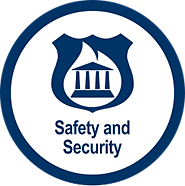 EvacuationsFood / Potable WaterShelterDurable GoodsWater InfrastructureAgriculture Infrastructure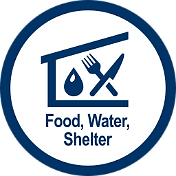 Medical CarePatient MovementPublic HealthFatality ManagementMedical Industry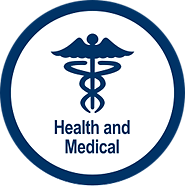 ENERGYCOMMUNICATIONSTRANSPORTATIONPower (Grid)Temporary PowerFuel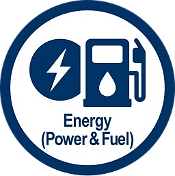 Infrastructure911 & DispatchResponder CommunicationsAlerts, Warnings, Messages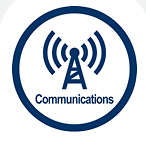 Highway / Roadway Motor VehicleMass TransitRailway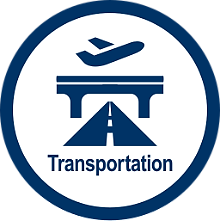 Aviation  MaritimePipelineHAZARDOUS MATERIALHAZARDOUS MATERIALHAZARDOUS MATERIALFacilities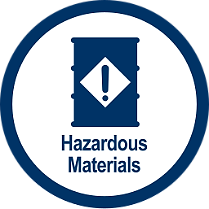 Incident Debris, Pollutants, Contaminants   ConveyanceFacilitiesIncident Debris, Pollutants, Contaminants   ConveyanceFacilitiesIncident Debris, Pollutants, Contaminants   ConveyanceLIFELINE SYMBOLLIFELINECOLLABORATIVE PLANNING TEAM COLLABORATIVE PLANNING TEAM RELATED CORE CAPABILITIESSafety and SecurityLaw enforcement, securitySearch and rescueFire servicesGovernment serviceResponder safetyImminent hazard mitigationESF 13*ESF 4ESF 5ESF 7ESF 9ESF 14ESF 15INNGPrivate securityESF 13*ESF 4ESF 5ESF 7ESF 9ESF 14ESF 15INNGPrivate securityPlanningPublic Information and WarningOperational Coordination Environmental Response/ Health and SafetyFire Management and SuppressionMass Search and Rescue OperationsOn-scene Security, Protection, and Law EnforcementSituational AssessmentFood, Water, ShelteringEvacuationsFood, potable waterShelterDurable goodsWater infrastructureAgricultureESF 6*ESF 3ESF 11ESF 5ESF 7ESF 13ESF 14ESF15INNGVOADESF 6*ESF 3ESF 11ESF 5ESF 7ESF 13ESF 14ESF15INNGVOADPlanningPublic Information and WarningOperational CoordinationCritical TransportationInfrastructure SystemsLogistics and Supply Chain ManagementMass Care ServicesSituational AssessmentHealth and MedicalMedical carePatient movementPublic healthFatality managementHealthcare supply chainFire serviceESF 8*ESF 4ESF 5ESF 7ESF 14ESF 15INNGESF 8*ESF 4ESF 5ESF 7ESF 14ESF 15INNGPlanningPublic Information and WarningOperational CoordinationEnvironmental Response/Health and SafetyFatality Management ServicesLogistics and Supply Chain ManagementPublic Health, Healthcare, and Emergency Medical ServicesSituational Assessment EnergyPower (grid)Temporary powerFuelESF 12*ESF 3ESF 5ESF 7ESF 14ESF 15INNGESF 12*ESF 3ESF 5ESF 7ESF 14ESF 15INNGPlanningPublic Information and Warning Operational CoordinationInfrastructure SystemsLogistics and Supply Chain ManagementSituational Assessment        =  COORDINATING UNIT       =  COORDINATING UNIT       =  COORDINATING UNIT       =  COORDINATING UNIT       =  COORDINATING UNITCommunicationsInfrastructureAlerts, warnings, messages911 and dispatchResponder communicationsFinancial servicesESF 2*ESF 5ESF 7ESF 14ESF 15INNGPlanningPublic Information and WarningOperational CoordinationInfrastructure SystemsOperational CommunicationsSituational AssessmentPlanningPublic Information and WarningOperational CoordinationInfrastructure SystemsOperational CommunicationsSituational AssessmentTransportationHighway, roadwayMass transitRailwayAviationMaritimePipelineESF 1*ESF 5ESF 7ESF 14ESF 15 INNGPlanningPublic Information and Warning Operational Coordination Critical TransportationInfrastructure SystemsSituational AssessmentPlanningPublic Information and Warning Operational Coordination Critical TransportationInfrastructure SystemsSituational AssessmentHazardous MaterialFacilitiesHazardous debrisPollutants/ContaminantsESF 13*ESF 4ESF 5ESF 7ESF 10ESF 14ESF 15INNGPlanningPublic Information and Warning Operational CoordinationEnvironmental Response/Health and SafetySituational AssessmentPlanningPublic Information and Warning Operational CoordinationEnvironmental Response/Health and SafetySituational AssessmentORGANIZATIONESF 11ESF 1: TransportationESF 2: CommunicationsESF 3: Public Works and Engineering ESF 4: Firefighting ESF 5: Information and Planning ESF 6: Mass Care, Housing, and Human ServicesESF 7: Logistics Support and Resource ManagementESF 8: Public Health and Medical ServicesESF 9: Search and RescueESF 10: Oil and Hazardous Materials ResponseESF 11: Food, Agriculture, and Natural ResourcesESF 12: EnergyESF 13: Public Safety and SecurityESF 15: External AffairsContractorsVolunteers REFERENCETITLE / DESCRIPTIONSTATEDisaster Declaration ProcessSTATEIDHS EOC Operations WebpageFEMAFEMA's ESF #11 - Agriculture and Natural Resources Annex, 2016FEMAFEMA Resource Typing Definition for Response Operational Coordination, 2017FEMAFEMA Resource Typing Definition for the National Qualification System Emergency Management, 2017ALL-HAZARDS INCIDENT MANAGEMENTIncident Management Training and Consulting All-Hazards Incident Management Team Response and Planning Guide, Second Edition 2019ACRONYMSFULL DESCRIPTIONAARAfter Action ReportADAAmericans with Disabilities ActARCAmerican Red CrossARESAmateur Radio Emergency ServiceCEMPComprehensive Emergency Management PlanCERTCommunity Emergency Response TeamC-MISTCommunication Medical Independence Supervision TransportationCOOPContinuity of Operations PlanCOPCommon Operating PictureEASEmergency Alert SystemEMAEmergency Management AgencyEOPEmergency Operations PlanESFEmergency Support FunctionFEMAFederal Emergency Management AgencyFSSAFamily and Social Services AdministrationGETSGovernment Emergency Telecommunications ServiceHSEEPHomeland Security Exercise and Evaluation ProgramIBOAHIndiana Board of Animal HealthIC/UCIncident Command/Unified CommandICS Incident Command SystemIDEMIndiana Department of Environmental ManagementIDHSIndiana Department of Homeland SecurityIDNRIndiana Department of Natural ResourcesIDOAIndiana Department of AdministrationIDOEIndiana Department of EnergyIDOLIndiana Department of LaborIMATIncident Management Assistance TeamIMTIncident Management TeamINDOTIndiana Department of TransportationINNGIndiana National GuardIN-VOADIndiana Volunteers Active in DisasterIOSHAIndiana Occupational Safety and Health AdministrationIOTIndiana Office of TechnologyIPAWSIntegrated Public Alert and Warning SystemIPSCIntegrated Public Safety CommissionISDAIndiana State Department of AgricultureISDHIndiana State Department of HealthISPIndiana State PoliceITInformation TechnologyIURCIndiana Utility Regulatory CommissionJFOJoint Field OfficeJICJoint Information CenterJISJoint Information SystemMRCMedical Reserve CorpsNCHNatural and Cultural Resources and Historic Properties NGONon-Governmental Organization NIMSNational Incident Management SystemNJICNational Joint Information CenterNOAANational Oceanic and Atmospheric AdministrationNWSNational Weather ServicePIOPublic Information Officer (or Office)POETEPlanning Organization Equipment Training ExerciseSEOCState Emergency Operations CenterSOGStandard Operating GuidelineSOPStandard Operating ProcedureSPDState Personnel DepartmentSPRStakeholder Preparedness ReviewTHIRAThreat Hazard Identification Risk AssessmentVIPSVolunteers in Police ServiceWEAWireless Emergency AlertsTERMDEFINITIONAMATEUR RADIOThe Amateur Radio Emergency Service (ARES) is a division of the American Radio Relay League and consists of licensed amateurs who have voluntarily registered themselves and their equipment for public communications service to the federal, state, county or local level government as well as to nonprofit organizations.EMERGENCY ALERT SYSTEMThe Emergency Alert System (EAS) is a nationwide emergency alert program.GETS CARDThe Government Emergency Telecommunications Service (GETS) provides a card to national security and emergency preparedness personnel that significantly increases the probability of completion for their phone calls when normal calling methods are unsuccessful.HIGHWAY ADVISORY RADIO STATIONSHighway Advisory Radio Stations (HARS) are licensed low-power AM stations set up by local transport departments that provide bulletins to motorists and other travelers regarding traffic and other delays.INCIDENT MANAGEMENT ASSISTANCE TEAM (IMAT)A team consisting of state employees capable of supporting local jurisdictions with onsite incident management, Emergency Operations Center management, resource coordination, technical support, subject matter expertise, and management capabilities, or functions as a state coordinating elementINCIDENT MANAGEMENT TEAMA team that provides on-scene incident management support during incidents or events that exceed a jurisdiction’s or agency’s capability or capacityINCIDENT PIOThe PIO that is in charge of overall messaging. The Incident PIO changes depending on the incident (example: IBOAH was designated as the Incident PIO during the Highly Pathogenic Avian Influenza Response in 2016)INTEGRATED PUBLIC ALERT AND WARNING SYSTEMThe Integrated Public Alert and Warning System (IPAWS) is a modernization and integration of the nation’s alert and warning infrastructure.JOINT INFORMATION CENTER (JIC)Forms under Unified Command to effectively manage communication resources and public messages when multiple organizations are involved in incident response or multi-agency event planning for major meetings and eventsNOAA ALL-HAZARD WEATHER RADIOThe NOAA all-hazard weather radio is a 24-hour a day, 7-day a week continuous broadcast of weather information.PUBLIC INFORMATION OFFICER (PIO)Disseminates community information to the publicSTATE EMERGENCY OPERATIONS CENTER (SEOC)Functions as a central coordination center for subject matter experts and key organization personnel who facilitate an effective, direct, and coordinated response to the needs of the citizens of Indiana in the event of a natural disasters or significant eventsWIRELESS EMERGENCY ALERTS (WEA)Wireless Emergency Alerts (WEA) is a public safety system that allows customers who own certain wireless phone models and other enabled mobile devices to receive geographically-targeted, text-like messages alerting them of imminent threats to safety in their area.